Комплексная работа по дисциплине «Информационные технологии в профессиональной деятельности»Задание 1. Осуществите поиск информации по одной из следующих тем:ПоликлиникаСтационарДиспансерСанаторийГоспитальФельдшерско-акушерский пунктМедико-санитарная частьРодильный домСтоматология ХосписНайдите информацию заполнив следующую структуру в своей работе:ГЛАВА 1. ТЕОРЕТИЧЕСКИЕ АСПЕКТЫ ДЕЯТЕЛЬНОСТИ….(вставьте название своего ЛПУ)1.1 Понятие.. (вставьте название своего ЛПУ)1.2 Историческая справка1.3 Список (вставьте название своего ЛПУ) в КрасноярскеЗадание 2. Осуществите форматирование текста и заголовков в соответствии с требованиями дипломной работы.Задание 3. Задайте поля, номера страницы и их форматирование в соответствии с требованиями дипломной работой.Задание 4. Создайте на первом листе автособираемое содержание.Отформатируйте содержание в соответствии с требованиями дипломной работой.Задание 5. С первого листа уберите номер страницы.Задание 6. Вставьте рисунок организации, в соответствии с текстом вашей работы. Рисунок разместите в первом абзаце параграфа 1.1. Рисунок выровняйте по контуру.Задание 7. На последнем листе вашей работы создайте таблицу в соответствии с образцом: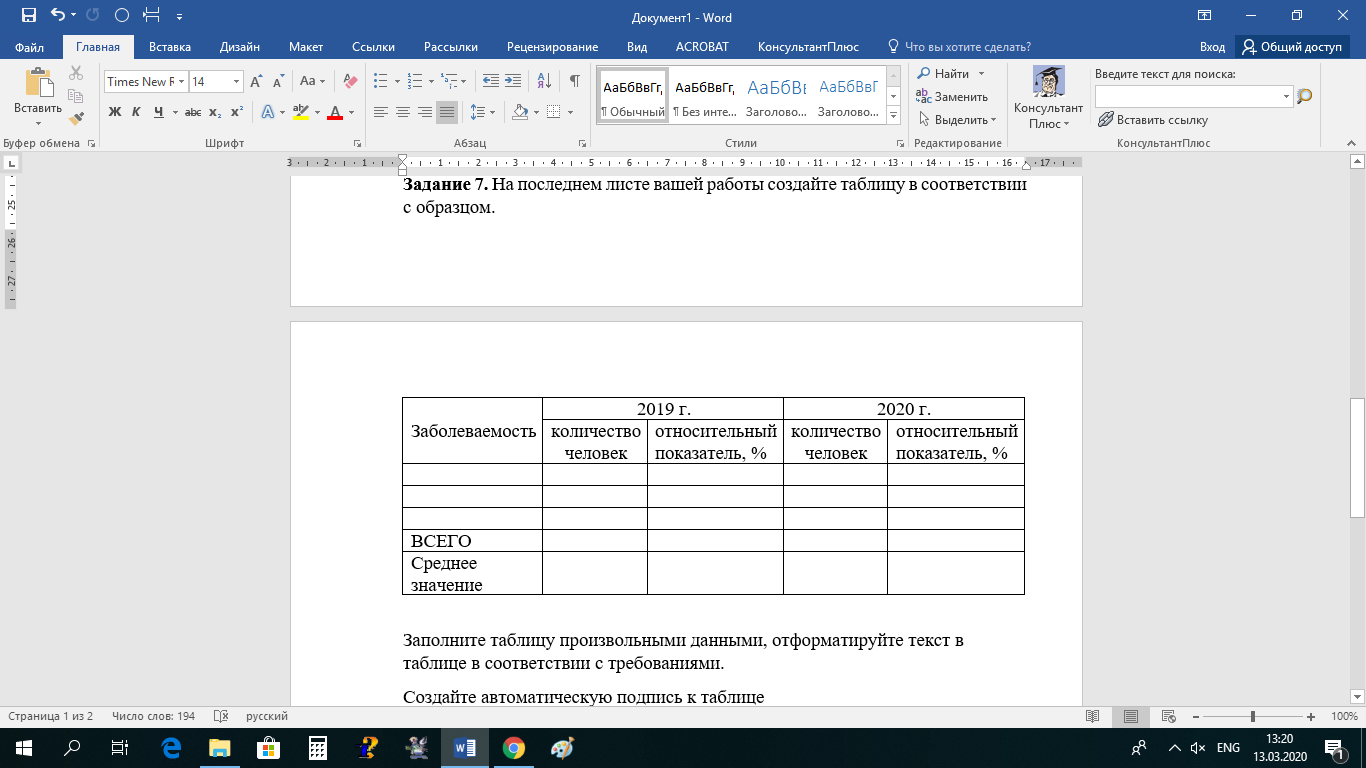 Задание 8. Скопируйте таблицу в Excel, заполните произвольными данными 1, 2 и 4 столбцы.Рассчитайте относительный показатель и среднее значение.Задание 9.  Постройте круговую диаграмму заболеваемости по количеству человек в 2020 году, данные выразите в долях.Постройте гистограмму по относительным показателям 2019 и 2020 года.Задание 10. Скопируйте данные из таблицы Excel в таблицу Word.Отформатируйте текст в таблице в соответствии с требованиями.Задание 11. Под таблицей вставьте, построенные графики, отформатировав данные в соответствии с требованиями.